Supplementary materialsTable S1. Results of one-way ANOVA and post-hoc Tukey’s HSD testing among-elevation variation in environmental and biotic variables. For the Tukey HSD column, elevation not sharing a letter are significantly different (p<0.05). Table S2. Environmental fitness of environmental parameters correlated with DCA ordinations of Generalists, Common taxa, and Specialists (Fig. 1).Table S3. Module hubs and connectors in Total network and their topological characteristics and taxonomical features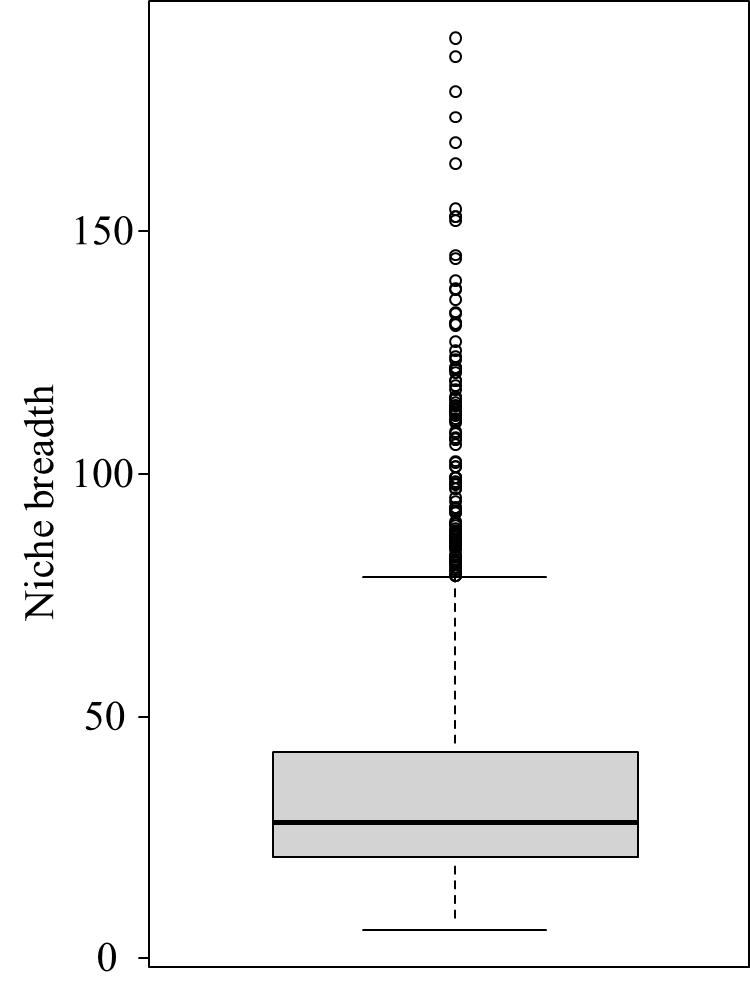 Figure S1 The distribution of the niche breadth (B) values of the ASVs. A B-value of >78 was chosen as a criterion for generalists as this value lies within the outlier area of the B-value distribution, while ASVs with B-values of <22 were regarded as specialists (lower quartile).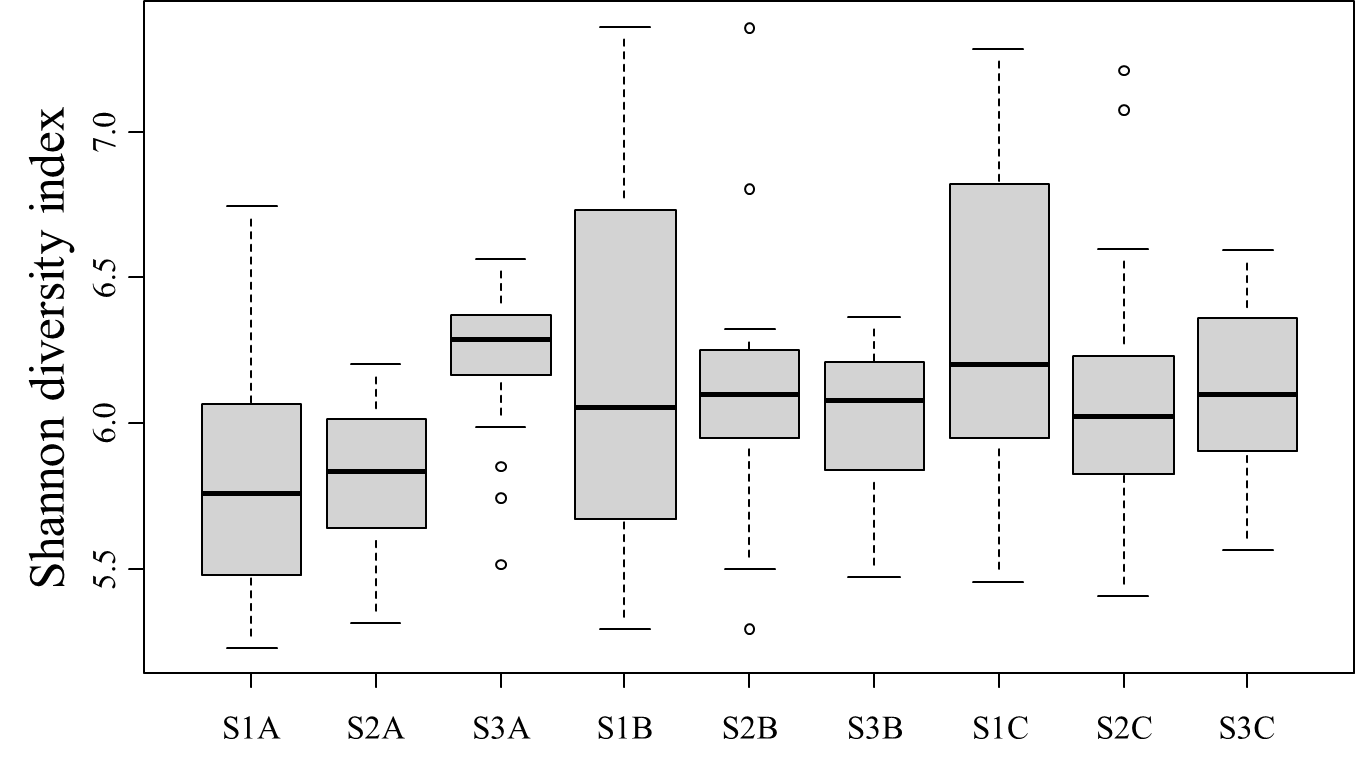 Figure S2 Shannon diversity index of the nine different sampling sites in Salluit, Nunavik.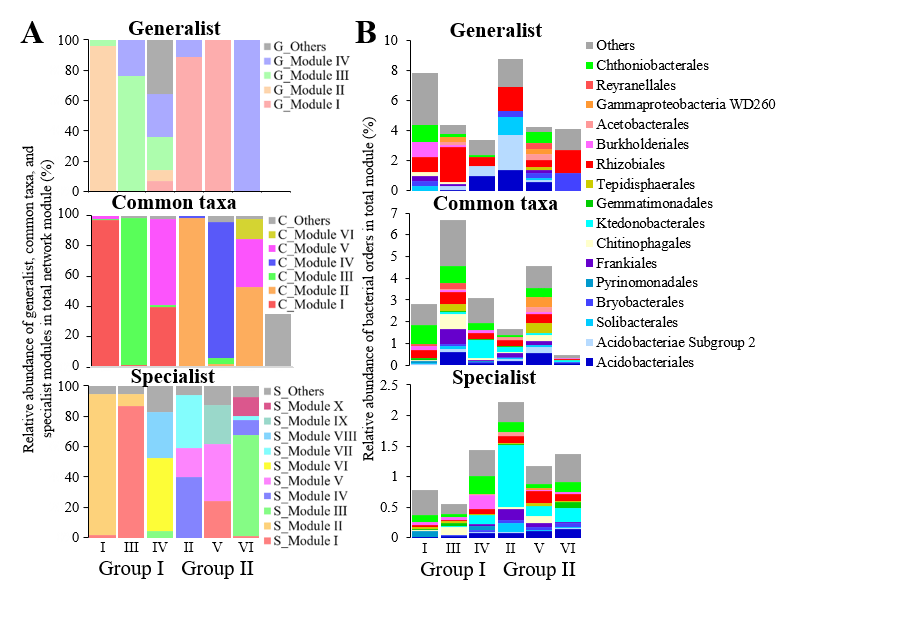 Figure S3 (A) The relative abundance of Generalist, Common taxa, and Specialist modules in the total network module. (B) Composition of major modules.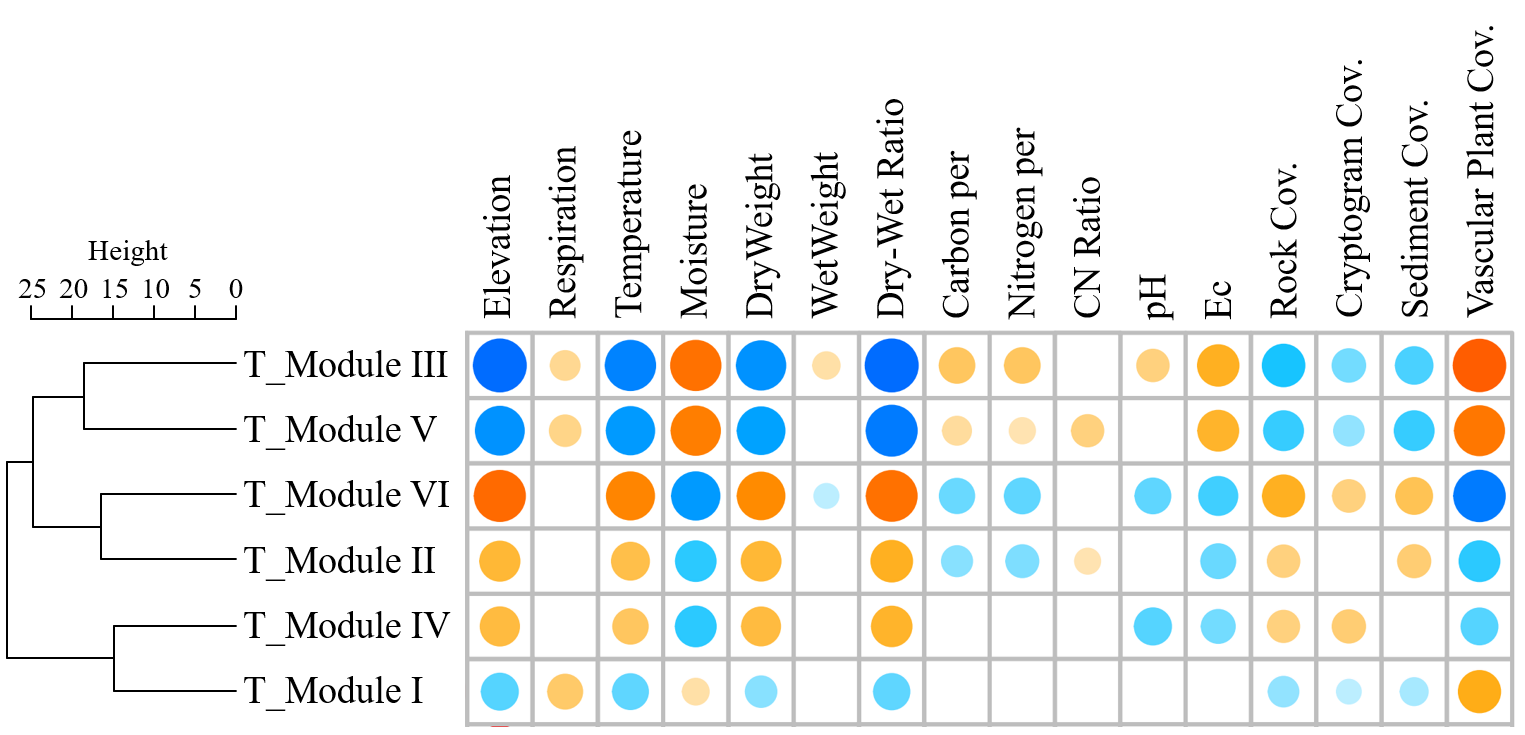 Figure S4. Spearman's rank correlation matrix between the variables including the distribution patterns of individual modules and environmental parameters. The colors of the scale bar represent Spearman's correlation coefficient (ρ).VariablesFdfpTukey HSD  (Mean)Respiration2.7320.067Temperature127.602<0.001High (17.14)a > Middle (13.46)b > Low(10.23)cMoisture108.202<0.001High (17.87)c < Middle (25.80)b  < Low (58.79)aDry/Wet Weight Ratio103.02<0.001High (0.89)a > Middle (0.79)b > Low (0.60)cC/N Ratio8.572<0.001High (12.88)b , Middle (12.42)b < Low (14.05)apH0.06220.94CoverageRock22.632<0.001High (15.43)a > Middle (9.60)b > Low (4.72)cCryptogram12.692<0.001High (40.13)a > Middle (29.77)b , Low (24.95)bSediment30.592<0.001High (33.25)a > Middle (20.63)b > Low(8.24)cVascular Plant186.002<0.001High (18.32)c < Middle(45.80)b  < Low (70.47)aGeneralistsGeneralistsGeneralistsGeneralistsCommon taxaCommon taxaCommon taxaCommon taxaSpecialistsSpecialistsSpecialistsSpecialistsSpecialistsDCA1DCA2r2PDCA1DCA2r2PDCA1DCA2r2PRespiration0.83-0.550.010.5320.820.5800.807-0.870.4900.95Temperature-0.94-0.350.110.001-1.000.010.100.001-0.870.490.140.001Moisture0.840.540.050.0030.96-0.280.060.0010.88-0.470.100.001C/N Ratio-0.98-0.220.100.001-0.940.340.170.001-0.980.210.180.001pH0.94-0.340.050.0030.890.460.070.0010.840.540.110.001Ec0.980.200.060.0020.980.180.070.0010.98-0.200.090.001Elevation-0.93-0.380.260.001-0.990.160.250.001-0.930.380.290.001CoverageRock-0.97-0.230.030.036-0.97-0.230.030.064-0.90-0.430.020.164Cryptogram0.39-0.920.010.4890.560.8300.5840.16-0.990.010.625Sediment-0.71-0.710.020.148-0.780.620.010.303-0.570.820.030.042Vascular Plant0.740.670.090.0010.80-0.600.070.0010.88-0.470.080.001ASV.noRoleNiche breadthC.scoreZ.scoreNode degreeBetweennessAssigned module IDPhylumClassOrderASV00009ConnectorGeneralist0.7-0.83807.029T_Module IVAcidobacteriotaAcidobacteriaeAcidobacteriae Subgroup 2ASV00072ConnectorGeneralist0.7-0.761108.236T_Module IVActinobacteriotaThermoleophiliaGaiellalesASV00225ConnectorGeneralist0.60.72210581.9T_Module IVProteobacteriaAlphaproteobacteriaRhizobialesASV00383ConnectorCommon taxa0.7-0.769569.996T_Module VChloroflexiKtedonobacteriaKtedonobacteralesASV00800ConnectorCommon taxa0.7-0.571271.356T_Module IIIChloroflexiKtedonobacteriaKtedonobacteralesASV00559ConnectorCommon taxa0.6-0.641437.69T_Module IIIAcidobacteriotaVicinamibacteriaVicinamibacteralesASV00147Module hubGeneralist0.12.610911690.94T_Module IAcidobacteriotaHolophagaeHolophagae Subgroup 7ASV00038Module hubGeneralist0.53.76225285.63T_Module IVProteobacteriaAlphaproteobacteriaRhizobialesASV00008Module hubGeneralist0.13.03845877.65T_Module VProteobacteriaGammaproteobacteriaWD260ASV00110Module hubCommon taxa0.24.15228366.95T_Module VProteobacteriaAlphaproteobacteriaAcetobacteralesASV00130Module hubCommon taxa0.43.4547421.026T_Module VAcidobacteriotaAcidobacteriaeAcidobacteriae Subgroup 2ASV00142Module hubCommon taxa0.12.51098929.401T_Module IIAcidobacteriotaAcidobacteriaeAcidobacterialesASV00255Module hubCommon taxa0.43.4598637.462T_Module VIAcidobacteriotaAcidobacteriaeBryobacteralesASV00344Module hubCommon taxa0.13.012114192.44T_Module IAcidobacteriotaAcidobacteriaeBryobacteralesASV00191Module hubCommon taxa0.12.610714569.8T_Module IProteobacteriaGammaproteobacteriaBurkholderialesASV00928Module hubCommon taxa0.12.91147761.666T_Module IProteobacteriaAlphaproteobacteriaCaulobacteralesASV00259Module hubCommon taxa0.02.8379506.318T_Module IIIBacteroidotaBacteroidiaChitinophagalesASV00751Module hubCommon taxa0.02.8373640.511T_Module IIIBacteroidotaBacteroidiaChitinophagalesASV00213Module hubCommon taxa0.53.08013643.65T_Module VIVerrucomicrobiotaVerrucomicrobiaeChthoniobacteralesASV00240Module hubCommon taxa0.54.65435495.63T_Module IVVerrucomicrobiotaVerrucomicrobiaeChthoniobacteralesASV00551Module hubCommon taxa0.02.83713788.13T_Module IIIVerrucomicrobiotaVerrucomicrobiaeChthoniobacteralesASV00115Module hubCommon taxa0.44.46318667.25T_Module VActinobacteriotaActinobacteriaFrankialesASV00153Module hubCommon taxa0.03.01187856.094T_Module IIActinobacteriotaActinobacteriaFrankialesASV00465Module hubCommon taxa0.13.95011495.19T_Module IIIProteobacteriaGammaproteobacteriaGammaproteobacteria Incertae SedisASV00601Module hubCommon taxa0.03.312414771.11T_Module IGemmatimonadotaGemmatimonadetesGemmatimonadalesASV00632Module hubCommon taxa0.44.57440610.88T_Module IIIProteobacteriaGammaproteobacteriaJG36-TzT-191ASV00148Module hubCommon taxa0.12.62517313.46T_Module IVChloroflexiKtedonobacteriaKtedonobacteralesASV00216Module hubCommon taxa0.02.6233420.31T_Module IVChloroflexiKtedonobacteriaKtedonobacteralesASV00234Module hubCommon taxa0.03.11206411.158T_Module IIChloroflexiKtedonobacteriaKtedonobacteralesASV00256Module hubCommon taxa0.02.71083552.733T_Module IIChloroflexiKtedonobacteriaKtedonobacteralesASV00070Module hubCommon taxa0.04.515929082.51T_Module IActinobacteriotaAcidimicrobiiaMicrotrichalesASV00041Module hubCommon taxa0.52.96264912.5T_Module VProteobacteriaAlphaproteobacteriaRhizobialesASV00251Module hubCommon taxa0.23.74714075.61T_Module VProteobacteriaAlphaproteobacteriaRhizobialesASV00287Module hubCommon taxa0.52.74113295.99T_Module IVProteobacteriaAlphaproteobacteriaRhizobialesASV00292Module hubCommon taxa0.03.914117162.91T_Module IProteobacteriaAlphaproteobacteriaRhizobialesASV00326Module hubCommon taxa0.12.73926386.5T_Module IIIProteobacteriaAlphaproteobacteriaRhizobialesASV00367Module hubCommon taxa0.02.61075554.266T_Module IIProteobacteriaAlphaproteobacteriaRhizobialesASV00626Module hubCommon taxa0.12.51039771.259T_Module IProteobacteriaAlphaproteobacteriaRhizobialesASV00829Module hubCommon taxa0.42.6307938.818T_Module IVProteobacteriaAlphaproteobacteriaRhizobialesASV00166Module hubCommon taxa0.23.548132101.8T_Module IIIPlanctomycetotaPhycisphaeraeTepidisphaeralesASV01652Module hubCommon taxa0.03.94829742.9T_Module IIIPlanctomycetotaPhycisphaeraeTepidisphaeralesASV01918Module hubCommon taxa0.13.0426017.626T_Module IIIPlanctomycetotaPhycisphaeraeTepidisphaeralesASV00616Module hubCommon taxa0.32.9318710.969T_Module IVChloroflexiGitt-GS-136unclassified Gitt-GS-136ASV00218Module hubCommon taxa0.54.07624719.29T_Module VIChloroflexiTK10unclassified TK10ASV00446Module hubCommon taxa0.25.47226855.36T_Module IIIAcidobacteriotaVicinamibacteriaVicinamibacteralesASV00138Module hubSpecialist0.52.6608631.699T_Module VIChloroflexiKtedonobacteriaKtedonobacteralesASV00922Module hubSpecialist0.12.6242422.926T_Module IVChloroflexiKtedonobacteriaKtedonobacteralesASV00903Module hubSpecialist0.13.2295285.609T_Module IVChloroflexiAD3unclassified AD3